A regular meeting of the Board of Trustees of the Ropes Independent School District was held Monday, May 10, 2021 beginning at 6:30 p.m. in the Conference Room, located at 304 Ranch St., Ropesville, TX.AGENDA: Meeting was Called to Order by Mike Metzig.  Quorum Present.Present:  Mike Metzig, Keila Ketchersid, Hector Delgado, Donald Rhoads, Danny Ochoa, Chad Partington, Michael Schertz, Joel Willmon, Lindsey Luckie, Tim Carter, and Danny McNabb.Invocation given by Mike Metzig. Administered Certificate of Election and Statement of Elected Officers Administered Oath of Office to elected Board of Trustees – Danny Ochoa, Chad Partington, and Michael Schertz. Consider Board of Trustees Reorganization-Motion by Donald Rhoads, second by Danny Ochoa to elect Mike Metzig as Board President, Motion carried by 6.-Motion by Danny Ochoa, second by Hector Delgado to elect Donald Rhoads as Board Vice President, motion carried by 6.-Motion by Hector Delgado, second by Chad Partington to elect Keila Ketchersid as Board Secretary, motion carried by 6. See sign in sheet for guests present.Communications and Items for InformationPrincipal’s Reports presented by Lindsey Luckie, Tim Carter, and Danny McNabb.Superintendent Report presented by Joel Willmon2021-2022 Budget Facilities UpdateRetirement Party Information - Monday, May 17th, 4PM at Ropesville Methodist Church.Consent Agenda- Action ItemsConsideration and approval of the Minutes from April 12, 2021 Consideration and approval of the Budget AmendmentsConsideration and approval of the Bills and ClaimsConsideration and approval of the Financial Statements and Investments          Motion by Danny Ochoa second by Hector Delgado to approve Consent           Agenda items a – d.  Motion carried by 7.Action ItemsMotion by Danny Ochoa, second by Donald Rhoads to approve of Stipend Schedule for 2021-2022.  Motion carried by 7.Consideration and Ranking of RFP.  Motion by Michael Schertz, second by Chad Partington to approve City Bank as RFP for Depository Contracts for 2021-2023.  Motion carried by 7. Motion by Donald Rhoads, second by Michael Schertz to approve of Letters of Reasonable Assurance for Non-Contract Staff.  Motion carried by 7. Motion by Chad Partington, second by Hector Delgado to approve the Resignations of Ashley Blount and Jimmie Evans. Motion carried by 7.Motion by Danny Ochoa, second by Hector Delgado to approve on Employing Personnel, Kenzy Cates, Jennifer Kurlander, and Nora Brazil.  Motion carried by 7. Motion by Chad Partington, second by Donald Rhoads to Approve of the Certification that RISD has instructional materials that cover all elements of the essential knowledge and skills of the required curriculum for each grade level as required in the Texas Education Code, Section 28.002. Motion carried by 7.Board Adjourned to Closed Session at 9:37 PM per Discussion of Real Property, Gov’t Code 551.072.  Board came out of closed session at 9:55 PM.  No action taken.Adjourn – Future Board Meeting Dates June 21, 2020 and July 13, 2020.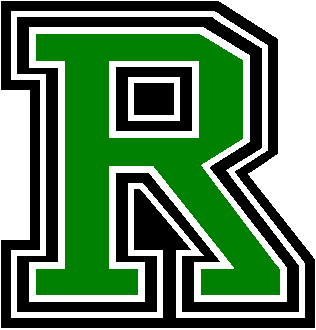 Ropes Independent School District304 RANCH STREETROPESVILLE, TX  79358TEL (806) 562-4031          FAX (806) 562-4059http://ropes.esc17.netSuperintendentJoel WillmonBOARD OF EDUCATIONMIKE METZIG ▪  KEILA KETCHERSID ▪  DANNY OCHOA  ▪  DONALD RHOADS   HECTOR DELGADO ▪ CHAD PARTINGTON ▪ MICHAEL SCHERTZBOARD OF EDUCATIONMIKE METZIG ▪  KEILA KETCHERSID ▪  DANNY OCHOA  ▪  DONALD RHOADS   HECTOR DELGADO ▪ CHAD PARTINGTON ▪ MICHAEL SCHERTZBOARD OF EDUCATIONMIKE METZIG ▪  KEILA KETCHERSID ▪  DANNY OCHOA  ▪  DONALD RHOADS   HECTOR DELGADO ▪ CHAD PARTINGTON ▪ MICHAEL SCHERTZ